تحریم بیع و شراء عبید و اماءحضرت بهاءاللهاصلی فارسی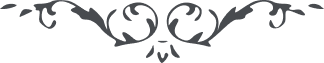 لوح رقم (58) امر و خلق – جلد 3٥٨ - تحریم بیع و شراء عبید و إماءدر کتاب اقدس است قوله تعالی : قد حُرِّمَ علیکُم بیعُ الإماءِ و الغلمانِ لیسَ لعبدٍ اَنْ یشتریَ عبداً نهیاً فی لوحِ اللّهِ کذلکَ کانَ الامرُ مِن قلمِ الفضلِ بالفضلِ مسطوراً .و در خطاب به ویکتوریا ملکه انگلیز است قوله جلّ و عزّ : قد بلغنیۭ انّکِ منعتِ بیعُ الغلمانِ و الإماءِ هذا ما حکَم به اللّه فی هذا الظّهور البدیع قد کتب اللّه جزاء ذلک انّه موفّی اجور المحسنات و المحسنین .